Adding and Subtracting Fractions with the Same Denominator LO- To add fractions with the same denominator.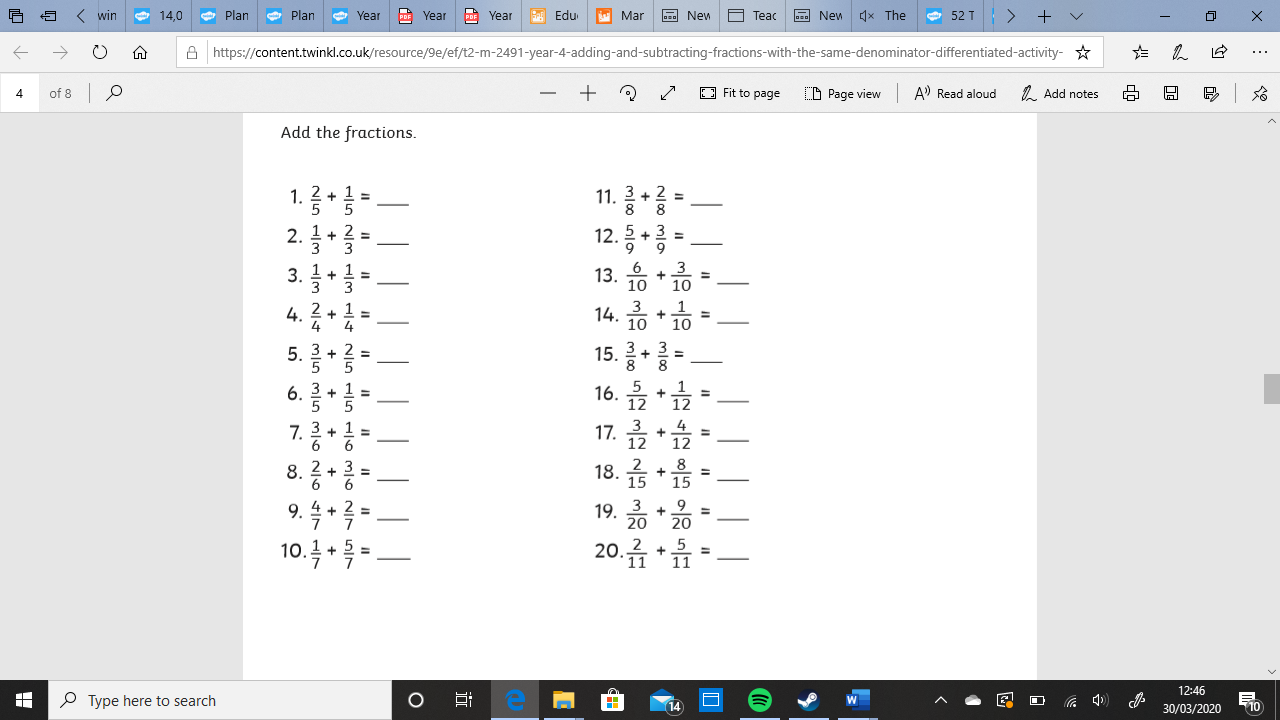 